國際佛光會中華總會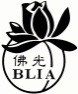 「一社區一蓮花」專案講座　成效記錄表(申請單位填寫)                                                     年     月    日填寫1.填妥後，請附上5張照片(另傳電子檔)及講座錄音(傳電子檔)，於活動後五日內寄至總會。2.連絡電話：（02）2762-0112轉教育培訓組，E-mail：edu@blia.org.tw或傳真至（02）2760-8623。申請單位(分會名稱)申請者(會長姓名)聯絡電話主 講 者講   題講　演地　點講演日期及 時 間年     月      日年     月      日時 　　分，　　     至時　 　分聽講對象及 人 數講師車馬費主辦單位有提供分會提供，金額：___________沒有提供主辦單位有提供分會提供，金額：___________沒有提供主辦單位有提供分會提供，金額：___________沒有提供內　容　重　點（請條例之）聽眾反應（勾選，並說明之）□熱烈、上下互動　　□冷淡、沒有回應說明：□熱烈、上下互動　　□冷淡、沒有回應說明：□熱烈、上下互動　　□冷淡、沒有回應說明：□熱烈、上下互動　　□冷淡、沒有回應說明：□熱烈、上下互動　　□冷淡、沒有回應說明：講座回響（資訊來源：聽眾問卷）非會員聽眾中，□願意參加皈依：　　　　人、□願意加入分會：　　　　人、□有意成為義工：　　　　人非會員聽眾中，□願意參加皈依：　　　　人、□願意加入分會：　　　　人、□有意成為義工：　　　　人非會員聽眾中，□願意參加皈依：　　　　人、□願意加入分會：　　　　人、□有意成為義工：　　　　人非會員聽眾中，□願意參加皈依：　　　　人、□願意加入分會：　　　　人、□有意成為義工：　　　　人非會員聽眾中，□願意參加皈依：　　　　人、□願意加入分會：　　　　人、□有意成為義工：　　　　人建議（勾選，並說明之）□希望日後能邀請此講師再來講演□其它，說明：□希望日後能邀請此講師再來講演□其它，說明：□希望日後能邀請此講師再來講演□其它，說明：□希望日後能邀請此講師再來講演□其它，說明：□希望日後能邀請此講師再來講演□其它，說明：